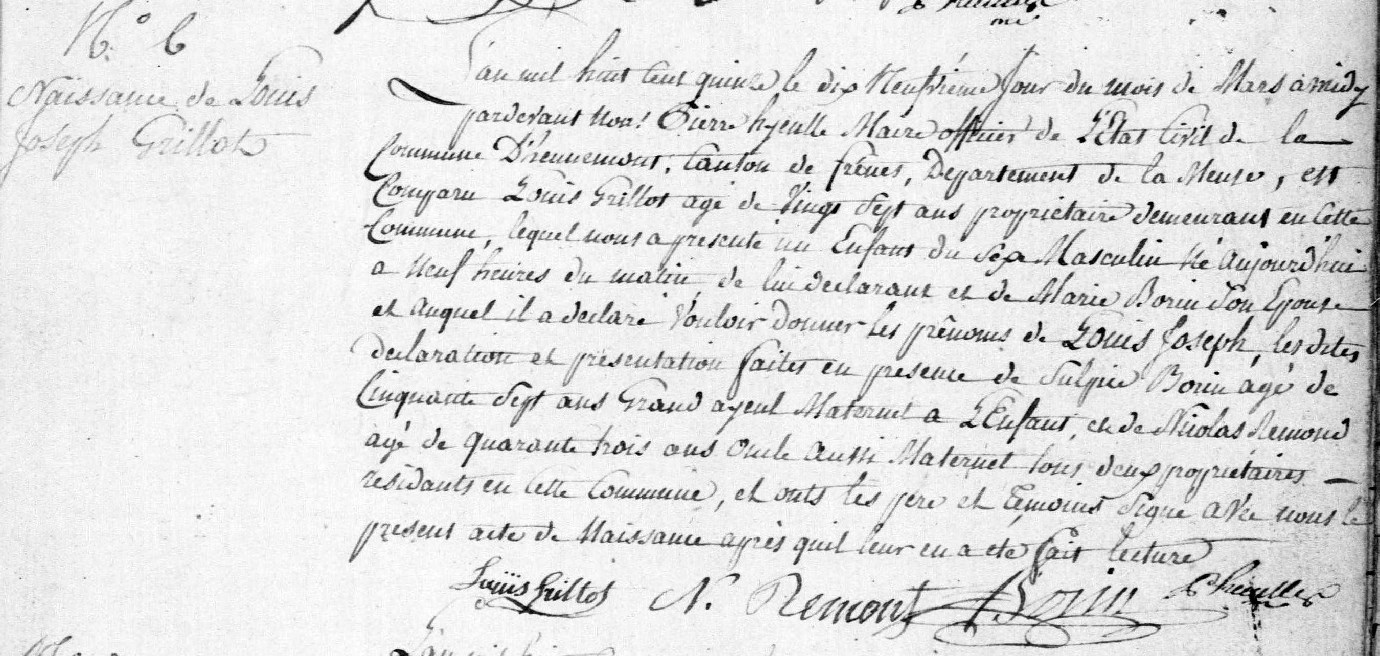 Birth Record of Louis Joseph Grillot, son of Louis Grillot and Marie BorinSource: http://archives.meuse.frHennemont, 2 E 250 (5)Births, Marriages and Deaths	1813-1822Image 32/115